GUÍA DE ACTIVIDADES N°4“MEDICAMENTOS PARA EL RESFRÍO”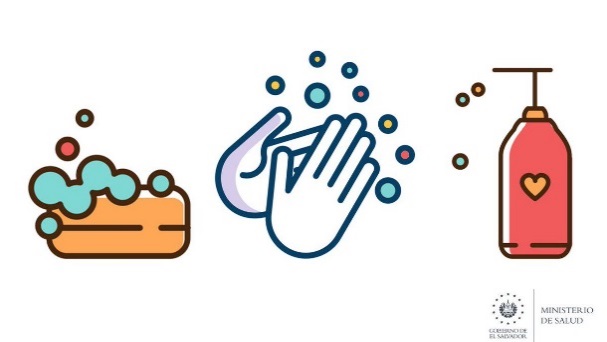 ACTIVIDAD A DESARROLLAR: Responda brevemente las siguientes interrogantes utilizando su texto de estudio en sus páginas 46 y 47 y su guía de contenidos. a.- ¿Qué es un mucolítico?……………………………………………………………………………………………………………………………………………………………………………………………………………………b.- ¿Qué es un antitusivo?……………………………………………………………………………………………………………………………………………………………………………………………………………………c.- ¿Qué medicamento según la noticia y de acuerdo a su eficacia, no tiene una base científica?…………………………………………………………………………………………………………d.- Elija 2 tipos de medicamentos (sintéticos o herbarios) y elabore una ficha informativa que contenga sus principales características (tratamiento, forma de uso, dosis, etc) utilice su creatividad y materiales que tenga en su hogar. Ejemplo: 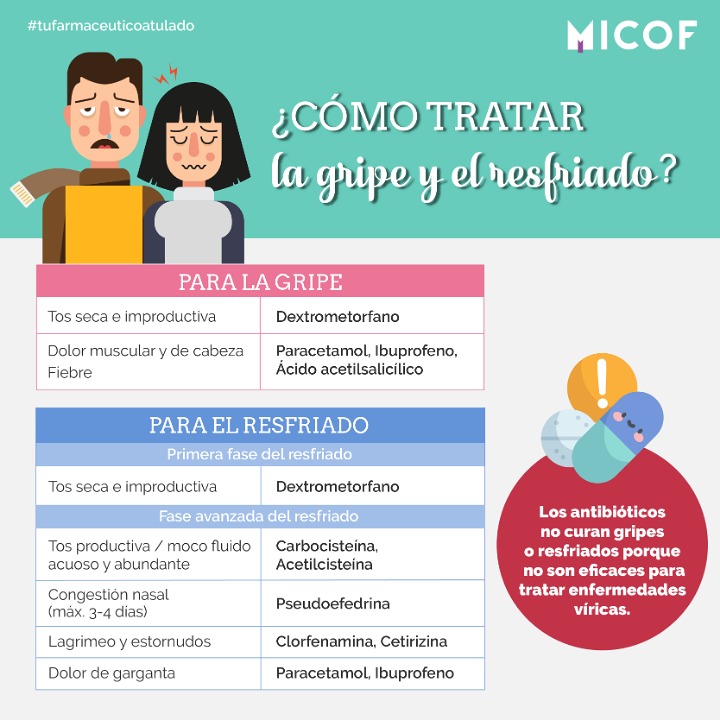 ASIGNATURA: Ciencias para la CiudadaníaCURSO:  3° medioPROFESOR(A): Franchesca GajardoNombre:Nombre:Correo: fran_1224@hotmail.comFecha de entrega: junio, 2020.Fecha de entrega: junio, 2020.Correo: fran_1224@hotmail.comINSTRUCCIONES:Escriba su nombre y fecha.                      Lea atentamente las instrucciones, si no le queda claro, lea las veces que lo necesite.Utilice destacador, marcando lo que necesite para responder.Responda utilizando lápiz pasta, negro o azul. No use lápiz grafito.Escriba claro, así leeremos mejor sus respuestas.Con el 60% de la evaluación buena obtiene un 4.0.Ahora empiece a trabajar. ¡Éxito!INSTRUCCIONES:Escriba su nombre y fecha.                      Lea atentamente las instrucciones, si no le queda claro, lea las veces que lo necesite.Utilice destacador, marcando lo que necesite para responder.Responda utilizando lápiz pasta, negro o azul. No use lápiz grafito.Escriba claro, así leeremos mejor sus respuestas.Con el 60% de la evaluación buena obtiene un 4.0.Ahora empiece a trabajar. ¡Éxito!INSTRUCCIONES:Escriba su nombre y fecha.                      Lea atentamente las instrucciones, si no le queda claro, lea las veces que lo necesite.Utilice destacador, marcando lo que necesite para responder.Responda utilizando lápiz pasta, negro o azul. No use lápiz grafito.Escriba claro, así leeremos mejor sus respuestas.Con el 60% de la evaluación buena obtiene un 4.0.Ahora empiece a trabajar. ¡Éxito!